AnnouncementsFood Pantry Donations: The Deacons are continuing to collect non-perishable food items and general items for those in need in our community. Please put items in the ACTS bin in the hallway.Choirs: The Girls' Choir (ages 11 thru high school) practices on Sundays at 10:20 a.m.; the Children's Bell Choir (ages 4 or 5 thru 10) after Worship; and the Adult Choir after the Bell Choir and on Thursday evenings when the Women's Bible Study does not meet. Questions: Barbara Harris, choir director.Young Men's Singing Group (YMSG) (ages 13 to 25) practices on most Sundays at 9:00 a.m., as announced, and is led by Grace Reid, church pianist.Fellowship and TeachingMen’s Breakfast meets on 4th Saturdays, 9:00 a.m. at the church building, for a potluck meal and study of The Bruised Reed by Richard Sibbes. Women’s Bible Studies meet every two weeks at the church with a daytime group on Tuesdays at 10:30 a.m. and an evening group on Thursdays at 6:30 p.m. You may come either day/time. Each study is planned to last about 90 minutes. Please see Lisa Bentley or Robin Deane for meeting dates and any other questions.Teen Nights for middle- and high-school students are held regularly and led by Pastor Matt.Multiple small groups meet 1-2 times per month for teaching, prayer, and fellowship. Please speak to anyone on the session if you are interested in joining one.Tuesday Night Together includes a potluck dinner at 6:30 p.m. (check your email for the weekly signup), followed by singing, teaching, and prayer at 7:00 p.m. Please join us!Online Church Calendar: This fuller listing of scheduled events ison the home page of the church's website: www.spriggsroad.org.Opportunities to Serve: Help is always needed in various areas of ministry at SRPC. Please consider offering your time.3Spriggs Road Presbyterian Church is a particular church of the Presbyterian Church in America (PCA).13201 Spriggs Road			                www.spriggsroad.orgManassas, VA 20112				           (703) 791-5555The live webcast of the worship service and archived sermons are found on the church’s website.Mailed donations may be sent securely to the church at P.O. Box 2614, Woodbridge, VA 22195.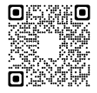 And they devoted themselves to the apostles’ teaching and the fellowship, to the breaking of bread and the prayers. Acts 2:42 (ESV)                        Contact InformationSenior Pastor		Michael Mang	         michael.mang@spriggsroad.orgAssociate Pastor	Matteson Bowles        matteson.bowles@spriggsroad.orgAssistant Pastor for	Jegar Chinnavan        jegar.chinnavan@spriggsroad.org  Church Planting            Mount Zion Presbyterian Church, www.mzpca.comClerk of Session:	Ryan Heisey	         clerkofsession@spriggsroad.orgTreasurer:		Lloyd Moore	         donate@spriggsroad.orgRuling Elders 		Dan Bredbenner         dan.bredbenner@spriggsroad.org			Joe Deane	         joseph.deane@spriggsroad.org			Brian Groft	         brian.groft@spriggsroad.org			Ryan Heisey	         ryan.heisey@spriggsroad.org			Bill McFarland             william.mcfarland@spriggsroad.org		             John Strain, emeritusSession Group Email			         session@spriggsroad.orgDeacons Group Email			         deacons@spriggsroad.orgPrayer Requests			         prayers@spriggsroad.orgAnnouncements				         announcements@spriggsroad.orgWebsite Submissions & Questions                    web.admin@spriggsroad.orgWelcomeWe really mean it when we say we are thrilled that you have come to worship with us today!  If you should have any questions or comments about the ministry of Spriggs Road Presbyterian Church, please feel free to reach out. Contact information is listed above.We start Sunday School for all ages at 9:30 a.m. and begin Worship at 10:45 a.m., during which a nursery is available for ages 3 and under. Children are always welcome in our worship services. We also have a “cry room” available with a large window for viewing the service and a speaker that will be playing all the audio from the main sanctuary. Please feel free to use that if you are concerned that your children’s noises are disrupting the service.  We hope that this Lord’s Day you will be encouraged by the Word, refreshed by the worship, and touched by Christ’s love through our fellowship with one another.6Lord’s Day WorshipJanuary 14, 2024                                    10:45 a.m.Prelude                                                                        Welcome & AnnouncementsMeditation                                                                                [Bulletin, p. 2]Call to Worship & Invocation†Hymn of Worship          “Hail to the Lord’s Anointed” [TPH, 72B, vv. 1-3, 6]Tune “The Church’s One Foundation,” [TPH 404] Greeting †Song of Praise                                          “Jesus, Name Above All Names”                                                “His Name Is Wonderful”†Confession of Faith			                       The Nicene CreedPastoral PrayerMissions Update†Scripture Reading                                     Isaiah 8:11-22 [Seat Bibles, p. 572]†Singing Psalms       Psalm 34-Through All the Changing Seasons of Life [TPH, 34C] Tithes & Offerings                                                                       †Gloria Patri 		                      		                                    [TPH 572]Sermon Text 			                    Romans 14:1-12 [Seat Bibles, p. 948]Expounding the Word of God	                              Pastor Michael MangThe One Who Controls Our Conscience†Hymn of Response [*]                    “Shine Thou upon Us, Lord” [TPH 195]The Lord’s Supper        [Bread, gluten-free bread (health), wine, and white grape juice (conscience) are served.]†Doxology†BenedictionPostlude†  Standing, if able            * The livestream ends during this hymn.Meditation3 The Lord called to [Moses] out of the mountain, saying, “Thus you shall say to the house of Jacob, and tell the people of Israel: 4 ‘You yourselves have seen what I did to the Egyptians, and how I bore you on eagles’ wings and brought you to myself. 5 Now therefore, if you will indeed obey my voice and keep my covenant, you shall be my treasured possession among all peoples, for all the earth is mine; 6 and you shall be to me a kingdom of priests and a holy nation.’ These are the words that you shall speak to the people of Israel.”– Exodus 19:3-6 (ESV)Prayer of Confession of Sin     Almighty God, we have sinned against You and against our fellow men in our thoughts, in our words, and in our deeds.      We have sinned in the evil we have done and in the good we have not done.       We have sinned through ignorance, through weakness, and through our own deliberate fault.     We are truly sorry and repent of all our sins.       For the sake of Your Son, Jesus Christ, Who died for us, forgive us all that is past, and grant that we may serve You in newness of life to the glory of Your Name.  Amen.  ______________________________________Personal Confession This time of silence is for private confession of personal sins.Assurance of PardonIf we say we have no sin, we deceive ourselves, and the truth is not in us. If we confess our sins, he is faithful and just to forgive us our sins and to cleanse us from all unrighteousness. If we say we have not sinned, we make him a liar, and his word is not in us.– 1 John 1:8-10 (ESV)2Sermon Notes1/14/2024                         Pastor Michael Mang Title:  	“The One Who Controls Our Conscience”Text: 		Romans 14:1-12Theme:  	You must stand firm in the freedom of Christ and not submit again to a yoke of slavery. Don’t use your liberty of conscience to oppose the right exercise of authority.  That only destroys Christian liberty. But neither must you surrender your liberty of conscience to the changing norms of man’s ideas. If you do, you are wasting your freedom in Christ. You are squandering grace.     ______________________________________________________Romans 14 and Liberty of ConscienceBiblical Principles of ConscienceGod ____________________ is __________________ of the ________________________________.You __________________ liberty of conscience by believing and practicing things that are ________________________ to Scripture.You __________________ liberty of conscience by believing and practicing things when they claim an ________________ _______________________ to Scripture.You __________________________ Christian liberty by using it as a __________________________ for __________________________.4Sermon NotesApplicationsLiberty of conscience is ___________________ for the _____________________ of Christian liberty.Liberty of conscience does not mean you cannot try to _________________ or ____________________ another person’s _________________ about something.You need to know the _____________________ between _____________ acting as lord of your conscience and _____________________ being the Lord of your conscience.Questions for Discussion at Home can be found 1) by following the QR Code on your phone to where it’s listed below the bulletin, 2) as a handout on the table at the back, or 3) on the church’s website:            https://www.spriggsroad.org/SRPCwp/category/bulletins/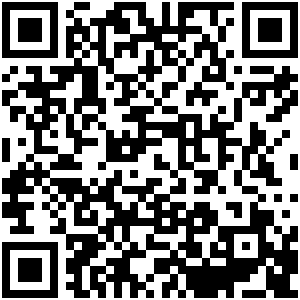 5